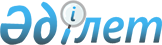 Жануарлар дүниесін пайдалануға арналған өтінім нысанын, рұқсат және рұқсатты есепке алу мен тіркеу жорналын бекіту туралы
					
			Күшін жойған
			
			
		
					Қазақстан Республикасы Ауыл Шаруашлығы Министрлігі Балық Шаруашылығы Комитеті Төрағасының 2007 жылғы 18 маусымдағы N 16-01-07/82п Бұйрығы. Қазақстан Республикасының Әділет Министрлігінде 2007 жылғы 11 шілдеде
Нормативтік құқықтық кесімдерді мемлекеттік тіркеудің тізіліміне N 4798 болып енгізілді. Күші жойылды - Қазақстан Республикасы Ауыл Шаруашлығы Министрлігі Балық шаруашылығы комитеті Төрағасының 2008 жылғы 29 қазандағы N 16-01-07/146п Бұйрығымен.       Күші жойылды - ҚР Ауыл Шаруашлығы Министрлігі Балық шаруашылығы комитеті Төрағасының 2008.10.29 N 16-01-07/146п Бұйрығымен.       ------------------- Бұйрықтан үзінді --------------------       Қазақстан Республикасы Ауыл шаруашылығы министрінің 2007 жылғы 28 қарашадағы N 720 бұйрығымен бекітілген Қазақстан Республикасы Ауыл шаруашылығы министрлігінің Балық шаруашылығы комитеті туралы ережесіне сәйкес, БҰЙЫРАМЫН: 

      1. "Жануарлар дүниесін пайдалануға арналған өтінім нысанын, рұқсат және рұқсатты есепке алу мен тіркеу жорналын бекіту туралы" Қазақстан Республикасы Ауыл Шаруашлығы Министрлігі Балық шаруашылығы комитеті Төрағасының 2007 жылғы 18 маусымдағы N 16-01-07/82п бұйрығының күші жойылған деп танылсын. 

       2. Осы бұйрық Қазақстан Республикасы Ауыл шаруашылығы министрінің 2008 жылғы 11 желтоқсандағы N 756 "Жануарлар дүниесін пайдалануға рұқсатнамалар беру мен өтінімдердің, рұқсатнамалар мен таңбаларды есепке алу жөніндегі есептіліктің нысандарын бекіту туралы" бұйрығының қолданысқа енгізілген күнінен бастап қолданысқа енгізіледі.        Төраға м.а.                                      Н. Сыздықов 

      "Жануарлар дүниесін қорғау, өсімін молайту және пайдалану туралы" 2004 жылғы 9 шілдедегі Қазақстан Республикасының Заңына , Қазақстан Республикасы Үкіметінің 2004 жылғы 31 желтоқсандағы N 1469 қаулысымен бекітілген Жануарлар дүниесін пайдалануға рұқсат беру ережесіне сәйкес, БҰЙЫРАМЫН: 

      1. Қоса беріліп отырған нысандар бекітілсін: 

      1) Қазақстан Республикасының жануарлар дүниесін пайдалану үшін рұқсат алу өтінім; 

      2) Қазақстан Республикасының жануарлар дүниесін пайдалануға арналған рұқсат; 

      3) Қазақстан Республикасының жануарлар дүниесін пайдалануға рұқсатты есепке алу мен тіркеу жорналы. 

      2. Аумақтық органдар басшылары осы бұйрықты орындауға алсын. 

      3. Осы бұйрықтың орындалуына бақылау жасау Балық шаруашылығы комитеті Төрағасының орынбасары Н.Н. Сыздықовқа жүктелінсін. 

      4. Осы бұйрық 2008 жылдың 1 қаңтарынан бастап қолданысқа енеді және ресми жариялануға тиіс.       Төраға 

                                     Қазақстан Республикасы 

                                   Ауыл шаруашылығы министрлігі 

                                    Балық шаруашылығы комитеті 

                                           Төрағасының 

                                    2007 жылғы 18 маусымдағы 

                                   N 16-01-07/82 п бұйрығымен 

                                           бекітілген                           Өтінім нысаны       Қазақстан Республикасы 

      Ауыл шаруашылығы министрлігі 

      Балық шаруашылығы комитеті       ____________________________ 

          (аумақтық орган)    Қазақстан Республикасының жануарлар дүниесін пайдалану үшін 

                          рұқсатын алу 

                             Өтінімі Кімнен____________________________________________________________ 

      (өтінім беруші туралы мәліметтер (заңды тұлғалар үшін 

                      деректемелер, жеке тұлғалар үшін паспорт 

__________________________________________________________________ 

мәліметтері, шетелдіктер үшін - келу және кету күндерін, келу 

                              мақсатын, қозғалыс бағытын, 

__________________________________________________________________ 

  уақытша тұратын мекен-жайын көрсете отырып, Қазақстан 

                  Республикасында болу мерзімі) 

Pұқсат беруді сұраймын:___________________________________________ 

                        (пайдалану түрлері - омыртқасыз су 

                          жануарлары мен теңіз сүтқоректілерін 

__________________________________________________________________ 

  аулауды қоса алғандағы балық аулау (әуесқойлық (спорттық) балық 

                            аулауды қоспағанда); балық аулау 

__________________________________________________________________ 

    объектілеріне жатпайтын жануарларды шаруашылық мақсаттарда 

                          пайдалану; ғылыми мақсаттарда 

__________________________________________________________________ 

пайдалану; мәдени-ағарту, тәрбиелік, және эстетикалық мақсаттарда 

                            пайдалануға; пайдалы қасиеттерін 

__________________________________________________________________ 

           және тіршілік ету өнімдерін пайдалануға) 

Алу мақсаты_______________________________________________________ 

                 (кәсіпшілік аулау, 

__________________________________________________________________ 

     мелиоративтік аулау, балық өсіру, ғылыми аулау және т.б.)       Мекендейтін ортасынан алынуы жоспарланған балықтар мен басқа су жануарларының тізбесі мен саны:   Жыныс-жас құрамы (қажет жағдайда)_________________________________ Алу мерзімі_______________________________________________________ Алу болжамдалған учаскенiң 

ауданы (аумағы) мен 

шекарасы__________________________________________________________ Алудың әдістері___________________________________________________ 

                             (аулау, ату, жинау) Алу қарулары______________________________________________________ 

                             (атауы, саны, мөлшері) - қойылатын аулар_________________________________________________ 

- сүзекілер_______________________________________________________ 

- басқа алу қарулары______________________________________________ 

- алу қаруларының таңбалануы______________________________________ 

- жүзгіш құралдар_________________________________________________ 

                    (аты, маркасы, нөмірі, саны) М.О. Қолы ________________________________________________________ 

           (өтінім берушінің тегі, аты-жөні, лауазымдық тұлғаның, 

                                       заңды тұлғаның) 2007 жыл "____" __________ Өтінім тіркелді___________________________________________________ 

                                  (күні, қолы)       Өтінімге келесі құжаттар қоса тапсырылады: 

      1) нотариалды куәландырылған құрылтайшы құжаттарының көшірмесі немесе заңды тұлға құрмай кәсіпкерлік қызметті жүзеге асыруға құқық беретін тиісті мемлекеттік орган берген нотариалды куәландырылған құжаттар көшірмесі (алғашқы өтінім кезінде); 

      2) жануарлар дүниесін пайдаланғаны үшін ақы төленгені туралы төлем құжаты; 

      3) жануарлар дүниесі объектілерін алуға қатысушы адамдардың тізімі; 

      4) ұстау, аулау қаруларының, жүзгіш құралдардың тізбесі; 

      5) Қазақстан Республикасы Үкіметінің жануарлардың сирек кездесетін және құрып кету қаупі төнген түрлерін алу жағдайындағы шешімі; 

      6) берілген рұқсат бойынша есеп (егер рұқсат бұрын берілген жағдайда). 

      Жануарлар дүниесін пайдаланудың түріне байланысты, өтінімге қосымша мынадай құжаттар қоса беріледі: 

      1) балық аулауға (алғашқы өтінім кезінде); 

      облыстық атқарушы органның балық шаруашылығы су тоғандарын (учаскелерiн) бекiтiп беру туралы шешiмiнiң көшiрмесi; 

      балық аулауға арналған шарттың көшiрмесi; 

      балық шаруашылығын жүргiзуге арналған шарттың көшiрмесi;       2) балық аулау объектiлерiне жатпайтын жануарларды шаруашылық мақсаттарда пайдалануға (алғашқы өтiнiм кезiнде): 

      аң аулау мен балық аулау объектiлерiне жатпайтын жануарларды пайдалана отырып шаруашылық қызметтi орындауға негiз беретiн құжат 

(нотариалды куәландырылған лицензия көшiрмесi және/немесе осы шаруашылық қызметiн орындауға арналған құқықты растайтын патенттер, 

куәлiктер, сертификаттар, дипломдар, басқа да құжаттар); 

      жануарлар дүниесi объектiлерiн алуды дәлелдейтін материалдар (биологиялық негiздеме, мемлекеттiк экологиялық сараптау қорытындысы); 

      3) жануарларды ғылыми мақсаттарда пайдалануға (алғашқы өтiнiм кезiнде): 

      бейiндейтiн ғылыми ұйымның ғылыми кеңесi бекiткен ғылыми-тақырыптық жоспардан және ғылыми зерттеу жұмыстары бағдарламасынан нотариалды куәландырылған үзіндiнiң көшірмесі; 

      уәкілетті органның аумақтық органы бекiткен ихтиологиялық жұмыс жоспарының көшiрмесi (бақылаулық аулау кезiнде); 

      жануарлар дүниесi объектiлерiн алуды дәлелдейтiн материалдар (биологиялық негiздеме, мемлекеттiк экологиялық сараптау қорытындысы); 

      ғылыми зерттеу жұмыстарын жүзеге асыруға мемлекеттiк тапсырысты iске асыру кезiнде уәкiлеттi органмен жасалған шарттың көшiрмесi. 

                                     Қазақстан Республикасы 

                                   Ауыл шаруашылығы министрлігі 

                                    Балық шаруашылығы комитеті 

                                           Төрағасының 

                                    2007 жылғы 18 маусымдағы 

                                   N 16-01-07/82 п бұйрығымен 

                                           бекітілген                          Рұқсат нысаны                                       басқаға беру құқығынсыз                     Қазақстан Республикасы 

                 Ауыл шаруашылығы министрлігі 

                   Балық шаруашылығы комитеті                   __________________________ 

                      (аумақтық орган)                   Қазақстан Республикасының 

         жануарлар дүниесін пайдалануға арналған 

                    рұқсат N _____________ __________________________________________________________________ 

     (заңды тұлғаның атауы, жеке тұлғаның және/немесе 

__________________________________________________________________ 

             жауапты заңды тұлғаның аты-жөні) 

__________________________________________________________берілген "Басқарма" мен "Пайдаланушы" арасындағы балық 

аулауға арналған 200__ ж. "___"_____________N ____шарты негізінде Пайдаланудың түрі_________________________________________________ 

                 (балық аулауға, судағы омыртқасыз жануарлар мен 

                          теңіз сүт қоректілерін қоса алғанда, 

__________________________________________________________________ 

   әуесқойлық (спорттық) балық аулауға; балық аулау объектілеріне 

           жатпайтын жануарларды шаруашылық мақсаттарда 

__________________________________________________________________ 

пайдалануға; ғылыми мақсатта пайдалану; мәдени-ағарту, тәрбиелік 

                және эстетикалық мақсаттарда пайдалану; 

__________________________________________________________________ 

    пайдалы қасиеттерін және тіршілік ету өнімдерін пайдалану) 

__________________________________________________________________ 

    (кәсіпшілік, спорттық-әуесқойлық, 

_______________________________________________________мақсаттарда 

     мелиоративтік аулау, балық өсіру және т.б.) Балық және басқа да су жануарлардың түрі 

немесе олардың тiршiлiк ету өнiмдері, саны 

(биомассасы)______________________________________________ 

           (тн және кг, ит балық басы -санмен және жазбаша) 

Жыныс-жас құрамы (қажет жағдайда)_________________________________ Аулау мерзімі ___________     ______________________дейін 

               (рұқсаттың әрекет ету мерзімі) Алудың әдістері 

(аулау, ату, жинау)_______________________________________________ 

                            (түрі, мөлшері, саны) Алу болжалған учаскенің ауданы (аумағы) 

мен шекарасы______________________________________________________ Жануарлар әлемі объектісі немесе олардың тiршiлiк 

ету өнiмдерiн алу тәсiлдерi мен қарулары, 

қолданылатын жүзу құралдары_______________________________________ 

                                       (типтері, саны) 

__________________________________________________________________ Жануарлар дүниесiн объектiлерiн алуға 

қатысушы адамдардың саны__________________________________________ Төлемнiң төленгенін растайтын құжатқа 

сүйене отырып, жануарлар дүниесiн пайдаланғаны 

үшiн төленген төлем сомасы көрсетiледi____________________________ Берілген күні  200___ ж. "___" _____________ М.О. Қолы _____________________________________ 

           (лауазымды тұлғаның аты-жөні) 

                                     Қазақстан Республикасы 

                                   Ауыл шаруашылығы министрлігі 

                                    Балық шаруашылығы комитеті 

                                           Төрағасының 

                                    2007 жылғы 18 маусымдағы 

                                   N 16-01-07/82 п бұйрығымен 

                                           бекітілген                         Жорнал нысаны 

          ______________________________________ 

                      (аумақтық орган) Жорналдың беттері нөмірленеді, 

тігіледі және Басқарманың 

нөмірімен бекітіледі   Қазақстан Республикасы жануарлар дүниесін пайдалануға 

           арналған рұқсатты есепке алу мен тіркеу 

                             Жорналы    кестенің жалғасы 
					© 2012. Қазақстан Республикасы Әділет министрлігінің «Қазақстан Республикасының Заңнама және құқықтық ақпарат институты» ШЖҚ РМК
				Р/с 

N Балықтардың және 

басқа су жануарлары 

түрлері Саны 

(тн) Төлем 

ставкасы 

(кг) Төленген 

сома (теңге) Рұқ-сат-тың 

р/с 

N Рұқсат- 

тың 

беріл- 

ген күні 

  

  

  Заңды 

тұлғаның 

атауы, 

жеке тұл- 

ғаның және 

/немесе 

жауапты 

заңды 

тұлғаның 

аты-жөні Пайда-лану 

түрі Алу 

мақса-ты Алуға 

рұқсат 

берiлген 

балық және 

басқа да 

су 

жануар- 

лардың 

түрі 

немесе 

олардың 

тiршiлiк 

ету 

өнiмдері Саны 

(биомас- 

сасы) 

(тн және 

кг, ит 

балық 

басы - санмен және 

жазбаша) Жыныс-жас 

құрамы 

(қажет 

жағдай- 

да) Алу- 

дың 

мер- 

зім-дері Алудың 

әдiсте-рi 

(аулау, 

ату, 

жинау 

және 

тағы 

басқа) Алу 

болжал- 

ған учаске- 

нің ау- 

даны 

(аумағы) 

мен шекара- 

сы Жануар- 

лар әлемі 

объектісі 

немесе 

олардың 

тiршiлiк 

ету 

өнiмдерiн 

алу 

тәсiлдерi 

мен 

қарулары, 

қолданыла- 

тын жүзу 

құралдары Жануар- 

лар 

дүние- 

сiн 

объек- 

тiлерiн 

алуға 

қатысу- 

шы адам- 

дардың 

саны Төлемнiң төленге-нін рас- 

тайтын 

құжатқа 

сүйене 

отырып, 

жануар- 

лар 

дүниесiн 

пайдаланғаны 

үшiн 

төленген 

төлем 

сомасы 

көрсетi- 

ледi Рұқсатты 

берген 

тұлғаның 

лауазымы, 

аты-жөні Алушы- 

ның 

қолы 